Publicado en  el 25/09/2014 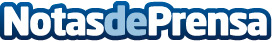 Climent participa con un Opel Astra GLP en el I Eco Rally de la Comunidad Valenciana  La leyenda de los rallyes, Luis Climent, vuelve a reverdecer su etapa de éxitos al volante de un Opel para pilotar uno de los dos Astra con los que la marca participará en el “I Eco Rally de la Comunitat Valenciana”, los días 26 y 27 de septiembre en Castellón.Datos de contacto:Nota de prensa publicada en: https://www.notasdeprensa.es/climent-participa-con-un-opel-astra-glp-en-el_1 Categorias: http://www.notasdeprensa.es